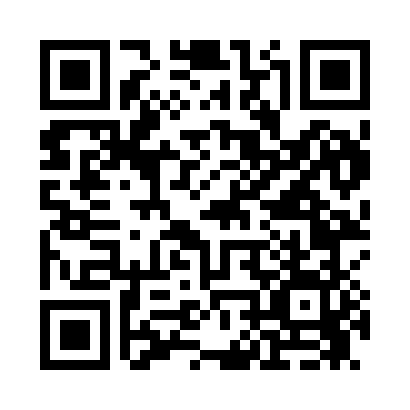 Prayer times for Arvin, California, USAMon 1 Jul 2024 - Wed 31 Jul 2024High Latitude Method: Angle Based RulePrayer Calculation Method: Islamic Society of North AmericaAsar Calculation Method: ShafiPrayer times provided by https://www.salahtimes.comDateDayFajrSunriseDhuhrAsrMaghribIsha1Mon4:195:4512:594:478:149:402Tue4:195:451:004:478:149:393Wed4:205:461:004:488:149:394Thu4:215:461:004:488:139:395Fri4:215:471:004:488:139:396Sat4:225:471:004:488:139:387Sun4:235:481:004:488:139:388Mon4:235:481:014:488:139:379Tue4:245:491:014:488:129:3710Wed4:255:501:014:498:129:3611Thu4:265:501:014:498:129:3612Fri4:275:511:014:498:119:3513Sat4:275:511:014:498:119:3514Sun4:285:521:014:498:109:3415Mon4:295:531:014:498:109:3316Tue4:305:531:014:498:099:3317Wed4:315:541:024:498:099:3218Thu4:325:551:024:498:089:3119Fri4:335:551:024:498:089:3020Sat4:345:561:024:498:079:2921Sun4:355:571:024:498:069:2822Mon4:365:571:024:498:069:2823Tue4:375:581:024:498:059:2724Wed4:385:591:024:498:049:2625Thu4:396:001:024:498:049:2526Fri4:406:001:024:498:039:2427Sat4:416:011:024:488:029:2328Sun4:426:021:024:488:019:2229Mon4:436:031:024:488:019:2030Tue4:446:031:024:488:009:1931Wed4:456:041:024:487:599:18